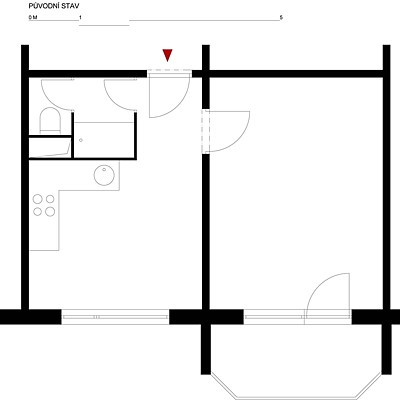 Původní stav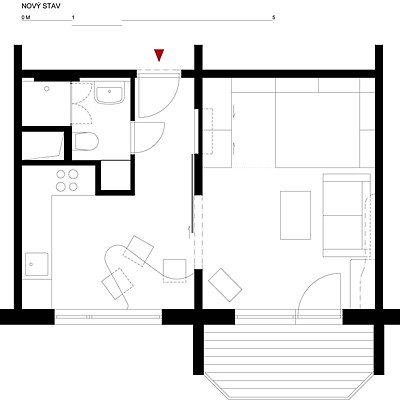 Nový stavFOTO: Jiří Ernest, časopis PANEL PLUS